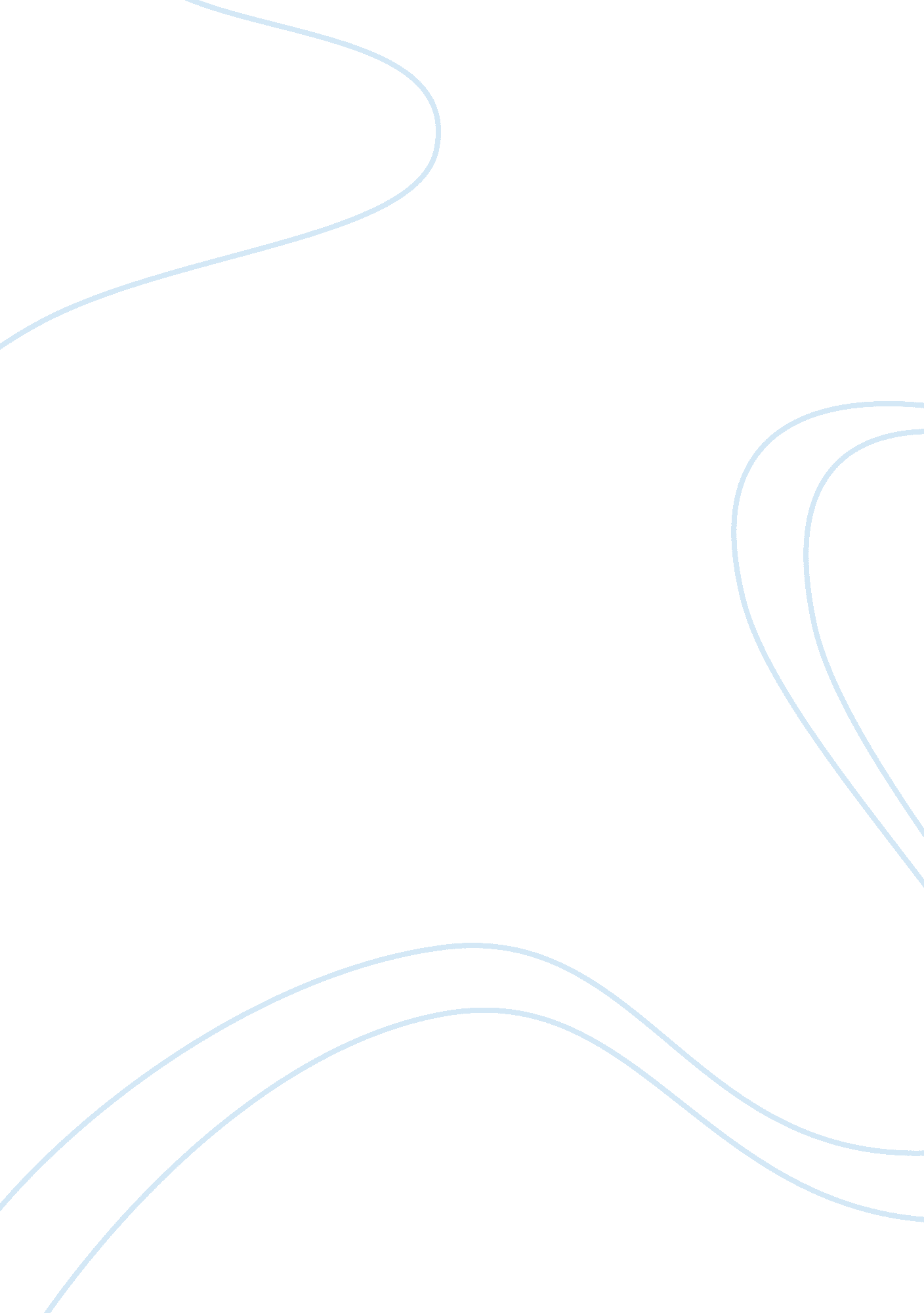 English businessBusiness, Management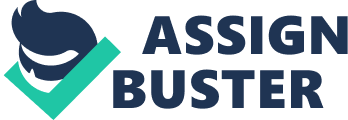 Our policy should restrict body art and piercing. There is a general perception that people with tattoos are associated with a certain affiliate group. This can hurt the image of the company. That is why our policy should restrict it. 
The supervisors should summon the employee in question and discuss the issue to come up with an amicable solution. The supervisor should explain to the employee the dress code policy and request the employee to oblige to it. The supervisor might send the employee back home and change this type of dress code. 
It is acceptable to develop a uniform definition of acceptable casual attire. This can include neat, nonoffensive, or tasteless clothing. This can be further elaborated in the dress code policy. 
The advantages of a dress down the policy will outweigh the disadvantages. This will create a sense of pride in the new policy, professionalism would ring attention to … 
As a team, the employees concluded that we should refine the dress down policy and disregard the current one as it allows enough freedom to contempt the effort that is put into depriving the document. 
Kindly give careful consideration in the quest of establishing the new uniform dress policy. 